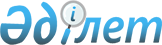 О внесении изменений в приказ Министра юстиции Республики Казахстан от 28 августа 2018 года № 1315 "Об утверждении Правил внесения сведений и их изменений в Государственный реестр прав на объекты, охраняемые авторским правом, и формы свидетельства, подтверждающего внесение в него сведений, и их изменений"Приказ Министра юстиции Республики Казахстан от 19 марта 2020 года № 104. Зарегистрирован в Министерстве юстиции Республики Казахстан 27 марта 2020 года № 20176
      ПРИКАЗЫВАЮ:
      1. Внести в приказ Министра юстиции Республики Казахстан от 28 августа 2018 года № 1315 "Об утверждении Правил внесения сведений и их изменений в Государственный реестр прав на объекты, охраняемые авторским правом, и формы свидетельства, подтверждающего внесение в него сведений, и их изменений" (зарегистрирован в Реестре государственной регистрации нормативных правовых актов под № 17325, опубликован 7 сентября 2018 года в Эталонном контрольном банке нормативных правовых актов Республики Казахстан) следующие изменения:
      преамбулу изложить в следующей редакции:
      "В соответствии с пунктами 1 и 6 статьи 9-1 Закона Республики Казахстан от 10 июня 1996 года "Об авторском праве и смежных правах" и подпунктом 1) статьи 10 Закона Республики Казахстан от 15 апреля 2013 года "О государственных услугах" ПРИКАЗЫВАЮ:";
      подпункт 2) пункта 1 изложить в следующей редакции:
      "2) форму свидетельства о внесении сведений в Государственный реестр прав на объекты, охраняемые авторским правом, согласно приложению 2 к настоящему приказу.";
      Правила внесения сведений и их изменений в Государственный реестр прав на объекты, охраняемые авторским правом, утвержденные указанным приказом, изложить в новой редакции согласно приложению 1 к настоящему приказу.
      Форму свидетельства о внесении сведений в Государственный реестр прав на объекты, охраняемые авторским правом, утвержденные указанным приказом, изложить в новой редакции согласно приложению 2 к настоящему приказу.
      2. Департаменту по правам интеллектуальной собственности Министерства юстиции Республики Казахстан в установленном законодательством Республики Казахстан порядке обеспечить:
      1) государственную регистрацию настоящего приказа;
      2) размещение настоящего приказа на официальном интернет-ресурсе Министерства юстиции Республики Казахстан.
      3. Контроль за исполнением настоящего приказа возложить на курирующего вице-министра юстиции Республики Казахстан.
      4. Настоящий приказ вводится в действие по истечении десяти календарных дней после дня его первого официального опубликования.
      "СОГЛАСОВАН"
Министерство цифрового развития, инноваций
и аэрокосмической промышленности Республики Казахстан Правила внесения сведений и их изменений в Государственный реестр прав на объекты, охраняемые авторским правом Глава 1. Общие положения
      1. Настоящие Правила внесения сведений и их изменений в Государственный реестр прав на объекты, охраняемые авторским правом (далее – Правила), разработаны в соответствии с пунктами 1 и 6 статьи 9-1 Закона Республики Казахстан от 10 июня 1996 года "Об авторском праве и смежных правах" (далее - Закон) и подпунктом 1) статьи 10 Закона Республики Казахстан от 15 апреля 2013 года "О государственных услугах" и определяют порядок внесения сведений и их изменений в Государственный реестр прав на объекты, охраняемые авторским правом (далее – Реестр).
      2. Основные понятия, используемые в настоящих Правилах:
      1) автор – физическое лицо, творческим трудом которого создано произведение науки, литературы, искусства;
      2) государственная услуга – одна из форм реализации отдельных государственных функций, осуществляемых в индивидуальном порядке по обращению или без обращения услугополучателей и направленных на реализацию их прав, свобод и законных интересов, предоставление им соответствующих материальных или нематериальных благ;
      3) личный кабинет – электронный кабинет услугополучателя, предназначенный для подачи заявления для внесения сведений в Государственный реестр прав на объекты, охраняемые авторским правом, и их изменений;
      4) Реестр – информационная система, содержащая сведения об авторских правах на объекты, охраняемые авторским правом, внесенных на основании заявлений авторов;
      5) свидетельство – документ, подтверждающий внесение сведений в Государственный реестр прав на объекты, охраняемые авторским правом;
      6) услугодатель – организация, созданная по решению Правительства Республики Казахстан в организационно-правовой форме республиканского государственного предприятия на праве хозяйственного ведения, подведомственная в своей деятельности уполномоченному органу;
      7) электронная цифровая подпись (далее - ЭЦП) – набор электронных цифровых символов, созданный средствами электронной цифровой подписи и подтверждающий достоверность электронного документа, его принадлежность и неизменность содержания. Глава 2. Порядок оказания государственной услуги
      3. Государственная услуга оказывается Республиканским государственным предприятием на праве хозяйственного ведения "Национальный институт интеллектуальной собственности" Министерства юстиции Республики Казахстан (далее – услугодатель).
      4. Основанием для внесения сведений в Реестр является подача заявления о внесении сведений в Государственный реестр прав на объекты, охраняемые авторским правом (далее - заявление), автором лично или через иного представителя с предоставлением электронной копии нотариально заверенной доверенности (далее – услугополучатель) по форме согласно приложению 1 к настоящим Правилам.
      5. Для получения государственной услуги услугополучатель направляет услугодателю посредством веб-портала "электронного правительства" (далее – веб-портал):
      1) заявление по форме согласно приложению 1 к Правилам;
      2) экземпляр произведения.
      Вместо экземпляра произведения к заявлению могут прилагаться эскизы, чертежи, рисунки или фотографии, а в отношении программ для электронной вычислительной машины (ЭВМ) или баз данных – реферат, включающий название программы или базы данных, фамилию, имя, отчество (если оно указано в документе, удостоверяющем личность) автора, дату создания, область применения, назначение, функциональные возможности, исходный код (исходный текст), основные технические характеристики, язык программирования, тип реализующей ЭВМ;
      3) в отношении составного или производного произведения дополнительно представляется копия авторского договора, заключенного с автором (-ами) или правообладателем оригинального произведения. В случае, если в составном произведении использованы произведения других авторов, срок охраны которых истек на дату подачи заявления услугополучателем, авторский договор не требуется. В случае истечения срока охраны произведения, на основе которого создано производное произведение, представление авторского договора с автором основного произведения не требуется;
      4) в отношении произведений религиозного содержания дополнительно представляется электронная копия положительного заключения религиоведческой экспертизы. 
      При внесении изменений в сведения в Реестр - заявление о внесении изменений в сведения в Государственном реестре прав на объекты, охраняемые авторским правом, по форме согласно приложению 4 к Правилам.
      6. Перечень основных требований к оказанию государственной услуги, включающий характеристики процесса, форму, содержание и результат оказания, а также иные сведения с учетом особенностей предоставления государственной услуги приведен в стандарте государственной услуги "Внесение сведений и их изменений в Государственный реестр прав на объекты, охраняемые авторским правом" согласно приложению 2 к настоящим Правилам.
      7. В процессе оказания государственной услуги руководитель управления и (или) заместитель руководителя управления услугодателя отписывает заявление и документы работнику управления в течение 2 (двух) рабочих часов после подачи заявления. Работник управления услугодателя рассматривает заявление и документы и оформляет результат оказания государственной услуги в течение 7 (семи) рабочих часов.
      Руководитель управления или заместитель руководителя услугодателя согласовывают результат оказания государственной услуги. Руководитель услугодателя подписывает результат оказания государственной услуги в течение 1 (одного) часа.
      8. За внесение сведений в Реестр услугодателем взимается оплата, производимая услугополучателем через личный кабинет веб-портала в соответствии с Ценами на услуги в части внесения сведений в Государственный реестр прав на объекты, охраняемые авторским правом (далее – Цены), размещаемыми на официальных сайтах уполномоченного органа www.adilet.gov.kz и услугодателя www.kazpatent.kz.
      В случае необходимости заявителем представляется копия документа, подтверждающего основания для уменьшения размера оплаты.
      Оплата осуществляется безналичным способом через платежный шлюз банка второго уровня, интегрированного с информационной системой услугодателя newcab.kazpatent.kz.
      Основанием для уменьшения размера оплаты являются льготы, которые представляются следующим лицам:
      1) участники Великой Отечественной войны и приравненные к ним лица в соответствии со статьей 10 Закона Республики Казахстан от 28 апреля 1995 года "О льготах и социальной защите участников, инвалидов Великой Отечественной войны и лиц, приравненных к ним" (далее – Закон от 28 апреля 1995 года) представляют: копию удостоверения участника Великой Отечественной войны, или копию пенсионного удостоверения с отметкой о праве на льготы, или копию удостоверения к медали "За оборону Ленинграда" или к знаку "Жителю блокадного Ленинграда", или копию удостоверения бывшего несовершеннолетнего узника, либо архивной справки о принудительном содержании в концлагерях, гетто и других местах принудительного содержания, созданных фашистами и их союзниками в период второй мировой войны, или копию справок из военного комиссариата, подтверждающих участие в боевых действиях на территории других государств, или копию военного билета с отметкой об участии в боевых действиях на территории других государств, или копию документа, подтверждающего работу по обслуживанию советского воинского контингента в Афганистане, или копию медицинских документов, подтверждающих ранение, контузию, увечье, или копию удостоверения к орденам и медалям бывшего Союза ССР за участие в обеспечении боевых действий, или копию удостоверения участника ликвидации последствий катастрофы на Чернобыльской АЭС, или копию документа, подтверждающего участие в ликвидации последствий катастрофы на Чернобыльской АЭС или других радиационных катастроф и аварий на объектах гражданского или военного назначения, участие непосредственно в ядерных испытаниях и учениях, или копию справки из военного комиссариата или Комитета по чрезвычайным ситуациям Министерства внутренних дел Республики Казахстан, подтверждающей факт участия в ликвидации радиационных катастроф и аварий на объектах военного или гражданского назначения, участия непосредственно в ядерных испытаниях и учениях; лица, награжденные орденами и медалями бывшего Союза ССР за самоотверженный труд и безупречную воинскую службу в тылу в годы Великой Отечественной войны, лица, проработавшие (прослужившие) не менее шести месяцев с 22 июня 1941 года по 9 мая 1945 года и не награжденные орденами и медалями бывшего Союза ССР за самоотверженный труд и безупречную воинскую службу в тылу в годы Великой Отечественной войны - копию трудовой книжки или копии иных документов, содержащих сведения о работе с 22 июня 1941 года по 9 мая 1945 года (документа, содержащего сведения о периодах работы, выданного с места работы, а также архивными учреждениями, или выписки из приказов, лицевых счетов и ведомостей на выдачу заработной платы, или членского билета или учетной карточки членов коммунистической партии или профсоюзов, или решения комиссий по установлению стажа работы, по назначению пенсий, осуществлявшие деятельность в соответствии с ранее действовавшим законодательством, или решения судов, или решения специальных комиссий, или удостоверения о праве на льготы, выданное до 1998 года, или справки, подтверждающие факт учебы в фабрично-заводских училищах), или копию военного билета, или копию справки, содержащей сведения о периоде военной службы с 22 июня 1941 года по 9 мая 1945 года в соответствии с Законом от 28 апреля 1995 года;
      2) инвалидам, а также одному из родителей инвалида с детства;
      3) оралманам;
      4) несовершеннолетним.
      Льготы предоставляются в размере 95 (девяноста пяти) процентов от цены, установленной за внесение сведений в Реестр при условии представления подтверждающих документов о принадлежности к любой категории лиц, указанных в пункте выше.
      9. Согласно пункту 3 статьи 9-1 Закона сведения об авторских правах на произведения, созданные в раздельном соавторстве, могут быть внесены в Реестр раздельно в случае указания на это любым из соавторов в своем заявлении.
      10. В соответствии с пунктом 4 статьи 9-1 Закона в Реестр не вносятся сведения о правах на произведения, служащие (предназначенные) для отличия товаров (услуг) одних физических или юридических лиц от однородных товаров (услуг) других физических или юридических лиц.
      11. В соответствии с пунктом 8 статьи 9-1 Закона копии документов, экземпляр соответствующего произведения и (или) его описание представляются третьим лицам с согласия автора, за исключением случаев, установленных законами Республики Казахстан.
      12. Сведения в Реестр вносятся по форме согласно приложению 3 к настоящим Правилам в течение 1 (одного) рабочего дня, следующего за днем получения заявления автора.
      13. На основании внесенных в Реестр сведений выдается свидетельство о внесении сведений в Реестр по форме согласно приложению 2 к настоящему приказу (далее - свидетельство) в течение 7 (семи) рабочих часов. Свидетельство заполняется на государственном и русском языках.
      14. В случае представления услугополучателем неполного пакета документов и при несоблюдении требований статьи 9-1 Закона услугодателем направляется мотивированный отказ о внесении сведений в Реестр в течение 7 (семи) рабочих часов.
      15. В Реестре возможны исправления ошибок технического характера, не изменяющие принадлежность, характер или содержание внесенных сведений, в течение одного рабочего дня с даты получения заявления заявителя.
      При этом внесение в Реестр изменений в связи c исправлением ошибок технического характера осуществляется в течение 1 (одного) рабочего дня, следующего за днем получения услугодателем заявления о внесении изменений в сведения в Реестре по форме согласно приложению 4 к настоящим Правилам, или вступившего в законную силу решения суда. Глава 3. Порядок обжалования решений, действий (бездействия) услугодателя и (или) его должностных лиц по вопросам оказания государственной услуги
      16. Обжалование решений, действий (бездействия) услугодателя и (или) его должностных лиц по вопросам оказания государственной услуги осуществляется путем подачи жалобы на имя руководителя услугодателя в электронном формате на интернет-ресурсах уполномоченного органа www.adilet.gov.kz (телефон: 8 (7172) 55-87-35) и услугодателя www.kazpatent.kz (телефон: 8 (7172) 55-16-37), через "личный кабинет" на веб-портале, а также в письменной форме по почте либо нарочно через канцелярию услугодателя по адресу: город Нур-Султан, проспект Мәңгілік Ел, 57А и Министерства юстиции Республики Казахстан по адресу: город Нур-Султан, проспект Мәңгілік Ел, 8, дом Министерств 13 подъезд. 
      Подтверждением принятия жалобы является ее регистрация (штамп, входящий номер и дата) в канцелярии услугодателя с указанием фамилии и инициалов лица, принявшего жалобу. Жалоба подписывается услугополучателем. 
      Информацию о порядке обжалования через веб-портал можно получить по телефонам Единого контакт-центра 1414, 8-800-080-7777.
      Жалоба услугополучателя, поступившая в адрес услугодателя, подлежит рассмотрению в течение 5 (пяти) рабочих дней со дня ее регистрации. Мотивированный ответ о результатах рассмотрения жалобы направляется услугополучателю по почте либо выдается нарочно в канцелярии услугодателя.
      В случаях несогласия с результатами оказанной государственной услуги услугополучатель обращается с жалобой к услугодателю и (или) в Министерство юстиции Республики Казахстан, а также в уполномоченный орган по оценке и контролю за качеством оказания государственных услуг.
      Жалобы услугополучателей, поступившие в адрес уполномоченного органа по оценке и контролю за качеством оказания государственных услуг, рассматриваются в течение 15 (пятнадцати) рабочих дней со дня ее регистрации.
      17. В случаях несогласия с результатами оказанной государственной услуги, услугополучатель обращается в суд в порядке, установленном законодательством Республики Казахстан.                                            Заявление
                         о внесении сведений в Государственный реестр
                         прав на объекты, охраняемые авторским правом
      Я (Мы) ______________________________________________________________________________________
(фамилия, имя, отчество (если оно указано в документе, удостоверяющем личность)) автора(-ов))
индивидуальный идентификационный номер настоящим подтверждаю(-ем), что являюсь (-емся)
единственным(-и) автором(-ами) необнародованного
____________________________________________________________________________________________
(вид объекта авторского права)
созданного мною (нами) ______________________________________________________________________
(число, месяц, год создания объекта)
под названием
____________________________________________________________________________________________
и прошу (-сим) внести сведения в Государственный реестр прав на объекты, охраняемые авторским правом.
      Юридическое значение факта внесения сведений в Государственный реестр прав на объекты, охраняемые авторским
правом Республиканским государственным предприятием на праве хозяйственного ведения "Национальный институт
интеллектуальной собственности", мне (нам) разъяснены.
      Согласен на использование сведений, составляющих охраняемую Законом Республики Казахстан от 21 мая 2013 года "О
персональных данных и их защите" тайну, содержащихся в информационных системах, при оказании государственных услуг. Стандарт государственной услуги "Внесение сведений и их изменений в Государственный реестр прав на объекты, охраняемые авторским правом" Государственный реестр прав на объекты, охраняемые авторским правом Заявление
о внесении изменений в сведения в Государственном реестре прав на объекты, охраняемые авторским правом
      Я (Мы) ____________________________________________________________
(фамилия, имя, отчество (если оно указано в документе, удостоверяющем личность) автора (-ов))
индивидуальный идентификационный номер _____________________________
прошу(сим) аннулировать сведения в Государственном реестре прав на
объекты, охраняемые авторским правом за №__ от "__" _____ ___года.
___________________________________________________________________
___________________________________________________________________
__________________________________________________________________.
"___" _________ 20__ года Авторлық құқықпен қорғалатын объектілерге құқықтардың
мемлекеттік тізілімге мәліметтерді енгізу туралы
КУӘЛІК
20__ жылғы "___" _________№ _____
      Автордың (лардың) жөні , аты, әкесінің аты (егер ол жеке басын куәландыратын құжатта көрсетілсе):
___________________________________________________________________________________
___________________________________________________________________________________
Авторлық құқық объектісі: ____________________________________________________________
Объектінің атауы: _______________ ____________________________________________________
Объектіні жасаған күні:_______________________________________________________________ СВИДЕТЕЛЬСТВО
о внесении сведений в Государственный реестр
прав на объекты, охраняемые авторским правом
№ ______от "___"_________ 20__ года
      Фамилия имя отчество (если оно указано в документе, удостоверяющем личность) автора (ов):
__________________________________________________________________________________
Вид объекта авторского права: _______________________________________________________
Название объекта:__________________________________________________________________
Дата создания объекта:______________________________________________________________
					© 2012. РГП на ПХВ «Институт законодательства и правовой информации Республики Казахстан» Министерства юстиции Республики Казахстан
				
      Министр юстиции
Республики Казахстан 

М. Бекетаев
Приложение 1 к приказу
Министра юстиции
Республики Казахстан
от 19 марта 2020 года
№ 104Приложение 1
к приказу Министра юстиции
Республики Казахстан
от 28 августа 2018 года № 1315Приложение 1
к Правилам внесения
сведений и их изменений в
Государственный реестр
прав на объекты, охраняемые авторским правомФормаРеспубликанское государственное
предприятие на праве хозяйственного
ведения "национальный институт
интеллектуальной собственности"
от _________________________________
проживающего по адресу:
__________________________________
телефон:___________________________"___" _________20___года
                                                                                     __________________
                                                                                     (подпись автора (-ов))Приложение 2
к Правилам внесения сведений и
их изменений в Государственный реестр
прав на объекты, охраняемые авторским правом
1
Наименование услугодателя
Республиканское государственное предприятие на праве хозяйственного ведения "Национальный институт интеллектуальной собственности" Министерства юстиции Республики Казахстан
2
Способы предоставления государственной услуги 
веб-портал "электронного правительства" www.egov.kz , www.kazpatent.kz.
3
Срок оказания государственной услуги
Срок оказания государственной услуги – в течение одного рабочего дня, следующего за днем получения заявления услугополучателем. 

В Реестре могут быть исправлены ошибки технического характера, не изменяющие принадлежность, характер или содержание внесенных сведений, в течение одного рабочего дня с даты получения заявления услугополучателя.
4
Форма оказания государственной услуги
Электронная (полностью автоматизированная)
5
Результат оказания государственной услуги
Выдача свидетельства о внесении сведений в Реестр (согласно приложению 4 к Правилам внесения сведений и их изменений в Государственный реестр прав на объекты, охраняемые авторским правом (далее - Правила), а также внесение сведений в Реестр, либо мотивированный отказ в оказании государственной услуги
6
Размер оплаты, взимаемой с услугополучателя при оказании государственной услуги, и способы ее взимания в случаях, предусмотренных законодательством Республики Казахстан
Государственная услуга оказывается на платной основе физическим лицам (далее – услугополучатель) в соответствии с Ценами на услуги в части внесения сведений в Государственный реестр прав на объекты, охраняемые авторским правом (далее – Цены) и размещаемыми на официальных сайтах уполномоченного органа www.adilet.gov.kz и услугодателя www.kazpatent.kz.

За внесение сведений в Реестр услугодателем взимается оплата, производимая заявителем через личный кабинет веб-портала.

В случае необходимости, заявителем представляется копия документа, подтверждающего основания для уменьшения размера оплаты.

Оплата осуществляется безналичным способом через платежный шлюз банка второго уровня, интегрированного с информационной системой услугодателя newcab.kazpatent.kz.

Основанием для уменьшения размера оплаты являются льготы, которые представляются следующим лицам:

1) участники Великой Отечественной войны и приравненные к ним лица в соответствии со статьей 10 Закона Республики Казахстан от 28 апреля 1995 года "О льготах и социальной защите участников, инвалидов Великой Отечественной войны и лиц, приравненных к ним" (далее – Закон от 28 апреля 1995 года) представляют: копию удостоверения участника Великой Отечественной войны, или копию пенсионного удостоверения с отметкой о праве на льготы, или копию удостоверения к медали "За оборону Ленинграда" или к знаку "Жителю блокадного Ленинграда", или копию удостоверения бывшего несовершеннолетнего узника, либо архивной справки о принудительном содержании в концлагерях, гетто и других местах принудительного содержания, созданных фашистами и их союзниками в период второй мировой войны, или копию справок из военного комиссариата, подтверждающих участие в боевых действиях на территории других государств, или копию военного билета с отметкой об участии в боевых действиях на территории других государств, или копию документа, подтверждающего работу по обслуживанию советского воинского контингента в Афганистане, или копию медицинских документов, подтверждающих ранение, контузию, увечье, или копию удостоверения к орденам и медалям бывшего Союза ССР за участие в обеспечении боевых действий, или копию удостоверения участника ликвидации последствий катастрофы на Чернобыльской АЭС, или копию документа, подтверждающего участие в ликвидации последствий катастрофы на Чернобыльской АЭС или других радиационных катастроф и аварий на объектах гражданского или военного назначения, участие непосредственно в ядерных испытаниях и учениях, или копию справки из военного комиссариата или Комитета по чрезвычайным ситуациям Министерства внутренних дел Республики Казахстан, подтверждающей факт участия в ликвидации радиационных катастроф и аварий на объектах военного или гражданского назначения, участия непосредственно в ядерных испытаниях и учениях; лица, награжденные орденами и медалями бывшего Союза ССР за самоотверженный труд и безупречную воинскую службу в тылу в годы Великой Отечественной войны, лица, проработавшие (прослужившие) не менее шести месяцев с 22 июня 1941 года по 9 мая 1945 года и не награжденные орденами и медалями бывшего Союза ССР за самоотверженный труд и безупречную воинскую службу в тылу в годы Великой Отечественной войны - копию трудовой книжки или копии иных документов, содержащих сведения о работе с 22 июня 1941 года по 9 мая 1945 года (документа, содержащего сведения о периодах работы, выданного с места работы, а также архивными учреждениями, или выписки из приказов, лицевых счетов и ведомостей на выдачу заработной платы, или членского билета или учетной карточки членов коммунистической партии или профсоюзов, или решения комиссий по установлению стажа работы, по назначению пенсий, осуществлявшие деятельность в соответствии с ранее действовавшим законодательством, или решения судов, или решения специальных комиссий, или удостоверения о праве на льготы, выданное до 1998 года, или справки, подтверждающие факт учебы в фабрично-заводских училищах), или копию военного билета, или копию справки, содержащей сведения о периоде военной службы с 22 июня 1941 года по 9 мая 1945 года в соответствии с Законом от 28 апреля 1995 года;

2) инвалидам, а также одному из родителей инвалида с детства;

3) оралманам;

4) несовершеннолетним.

Льготы предоставляются в размере 95 (девяноста пяти) процентов от цены, установленной за внесение сведений в Реестр при условии представления подтверждающих документов о принадлежности к любой категории лиц, указанных в пункте выше.
7
График работы
Услугодатель работает с понедельника по пятницу в соответствии с установленным графиком работы с 9.00 до 18.30 часов, за исключением выходных и праздничных дней согласно Трудовому кодексу Республики Казахстан с перерывом на обед с 13.00 часов до 14.30 часов. 

Веб-портал работает круглосуточно, за исключением технических перерывов в связи с проведением ремонтных работ (при обращении услугополучателя после окончания рабочего времени, в выходные и праздничные дни, прием заявления и выдача результата оказания государственной услуги осуществляется следующим рабочим днем согласно трудовому законодательству Республики Казахстан).
8
Перечень документов необходимых для оказания государственной услуги 
При внесении сведений в Реестр:

1) заявление по форме согласно приложению 1 Правилам;

2) экземпляр произведения.

Вместо экземпляра произведения к заявлению могут прилагаться эскизы, чертежи, рисунки или фотографии, а в отношении программ для электронной вычислительной машины (ЭВМ) или баз данных – реферат, включающий название программы или базы данных, фамилию, имя, отчество (если оно указано в документе, удостоверяющем личность) автора, дату создания, область применения, назначение, функциональные возможности, исходный код (исходный текст), основные технические характеристики, язык программирования, тип реализующей ЭВМ;

3) в отношении составного или производного произведения дополнительно представляется копия авторского договора, заключенного с автором (-ами) или правообладателем оригинального произведения. В случае, если в составном произведении использованы произведения других авторов, срок охраны которых истек на дату подачи заявления услугополучателем, авторский договор не требуется. В случае истечения срока охраны произведения, на основе которого создано производное произведение, представление авторского договора с автором основного произведения не требуется;

4) в отношении произведений религиозного содержания дополнительно представляется электронная копия положительного заключения религиоведческой экспертизы. 

При внесении изменений в сведения в Реестр - заявление по форме согласно приложению 4 к Правилам.
9
Основания для отказа в оказании
В случае представления заявителем неполного пакета документов, услугодатель отказывает в приеме заявления.

Услугодатель отказывает в оказании государственной услуги при несоблюдении требований статьи 9-1 Закона Республики Казахстан от 10 июня 1996 года "Об авторском праве и смежных правах".
10
Иные требования с учетом особенностей оказания государственной услуги, в том числе оказываемой в электронной форме и через Государственную корпорацию
Для получения государственной услуги через веб-портал необходимо наличие электронной цифровой подписи.

Услугополучатель имеет возможность получения информации о порядке и статусе оказания государственной услуги в режиме удаленного доступа посредством "личного кабинета" веб-портала, а также Единого контакт-центра.

Контактные телефоны справочных служб по вопросам оказания государственной услуги: 8 (7172) 62 15 15, 8 (7172) 62 15 16. Единый контакт-центр - 1414, 8 800 080 7777.Приложение 3
к Правилам внесения сведений и их
изменений в Государственный реестр
прав на объекты, охраняемые авторским правомФорма
№ свидетельства
Дата регистрации
Дата постпления
Фамилия, имя, отчество (если оно указано в документе, удостоверяющем личность)
Вид объекта авторского права
Название произвения
Дата создания объекта авторского права (число, месяц, год)
СтатусПриложение 4
к Правилам внесения сведений
и их изменений
в Государственный реестр прав
на объекты,
охраняемые авторским правомФормаРеспубликанское государственное
предприятие на праве хозяйственного
ведения "Национальный институт
интеллектуальной собственности"
от _________________________________
проживающего по адресу:
___________________________________
телефон:___________________________Приложение 2 к приказу
Министра юстиции Республики Казахстан
от 19 марта 2020 года№ 104Приложение 2
к приказу Министра юстиции
Республики Казахстан
от 28 августа 2018 года № 1315Форма